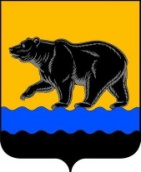 АДМИНИСТРАЦИЯ ГОРОДА НЕФТЕЮГАНСКПРОТОКОЛ 12.12.2017	                                                                                                              № 2 г.Нефтеюганскзаседания межведомственной комиссии по охране трудапри администрации города   ПРЕДСЕДАТЕЛЬСТВУЮЩИЙ:Повестка заседания:1.О внесении изменений в постановление администрации города Нефтеюганска от 30.09.2015 № 942-п «О Межведомственной комиссии                           по охране труда при администрации города».Докладывает: Григорьева Светлана Александровна – директор департамента экономического развития  администрации города Нефтеюганска, председатель межведомственной комиссии. 2.Отчёт о выполнении решения межведомственной комиссии по охране труда при администрации города от 23.03.2017.Докладывает: Шарабарина Светлана Александровна – заместитель директор департамента экономического развития администрации города Нефтеюганска, заместитель председателя межведомственной комиссии.3.О состоянии условий и охраны труда на предприятиях города Нефтеюганска.Докладывает: Голев Сергей Никифорович – начальник отдела надзора                    и контроля по соблюдению трудового законодательства в организациях топливно-энергетического комплекса, главный государственный инспектор Государственной инспекции труда в ХМАО – Югре.4.Отчёт о выполнении мероприятий по результатам расследования несчастных случаев на производстве.Докладывают:Бессонов Александр Иннокентьевич – директор акционерного общества «Югорская территориальная энергетическая компания-Нефтеюганск»;Гизатуллин Салават Гафурович – директор Нефтеюганского филиала акционерного общества «Сибирская Сервисная Компания»;Ефремов Владимир Николаевич – управляющий общества                                         с ограниченной ответственностью «Юганскавтотранс - 1»;Павлюк Павел Владимирович – директор общества с ограниченной ответственностью Томская Сервисная Компания «Бурение и ремонт скважин»;Бутаев Олимжон Темирбоевич – индивидуальный предприниматель.                                  5.Анализ причин возникновения профессиональных заболеваний на предприятиях города Нефтеюганска, меры профилактики.Докладывают:Лысенко Дениза Владимировна – главный специалист-эксперт Территориального отдела Управления Федеральной службы по надзору в сфере защиты  прав потребителей и благополучия человека по Ханты-Мансийскому автономному округу – Югре в городе Нефтеюганске, Нефтеюганском районе               и городе Пыть-Яхе.6.Отчёт о выполнении предписаний, выданных органами надзора                           и контроля.Докладывает: Лайкова Наталья Ивановна – индивидуальный предприниматель.7.Финансирование предупредительных мер по сокращению производственного травматизма и профессиональных заболеваний работников и санаторно-курортного лечения работников, занятых на работах с вредными                      и опасными производственными факторами.Докладывают:Шарабарина Светлана Александровна – заместитель директора департамента экономического развития администрации города Нефтеюганска, заместитель председателя межведомственной комиссии;Воронич Лиза Габдулловна – директор филиала № 3 ГУ Регионального отделения фонда социального страхования по Ханты-Мансийскому автономному округу – Югре.8.Об итогах проведения конкурса «Лучший специалист по охране труда».Докладывает: Шарабарина Светлана Александровна – заместитель директора департамента экономического развития администрации города Нефтеюганска, заместитель председателя межведомственной комиссии.9.Отчёт о выполнении плана работы межведомственной комиссии                         по охране труда при администрации города за 2017 год.	Докладывает: Григорьева Светлана Александровна – директор департамента экономического развития  администрации города Нефтеюганска, председатель межведомственной комиссии. 10.О проекте плана работы межведомственной комиссии по охране                       труда на 2018 год.Докладывает: Григорьева Светлана Александровна – директор департамента экономического развития администрации города Нефтеюганска, председатель межведомственной комиссии.1.СЛУШАЛИ: Шарабарину С.А. о внесении изменения в постановление администрации города Нефтеюганска от 30.09.2015 № 942-п                                            «О Межведомственной комиссии по охране труда при администрации города».РЕШИЛИ: Информацию принять к сведению.2.СЛУШАЛИ: Шарабарину С.А. о выполнении отчета решения межведомственной комиссии по охране труда при администрации города                  от 23.03.2017.РЕШИЛИ: Отметить выполнение решения межведомственной комиссии по охране труда при администрации города от 23.03.2017.3.СЛУШАЛИ: Голева С.Н. о состоянии условий и охраны труда на предприятиях города Нефтеюганска.За 11 месяцев 2017 года в муниципальном образовании город Нефтеюганск 7 несчастных случая произошедших на предприятиях города связанных с производством, из них 3 несчастных случая со смертельным исходом (3 чел. пострадавших), 4 тяжёлых несчастных случая (4 чел. пострадавших) и отсутствие групповых несчастных случая.Работодателями предприятий не выполняется требование действующего законодательства в части организации прохождения работниками психиатрического освидетельствования.РЕШИЛИ: 3.1.Отметить за 11 месяцев 2017 года в муниципальном образовании город Нефтеюганск 7 несчастных случая произошедших на предприятиях города связанных с производством, из них 3 несчастных случая со смертельным исходом, 4 тяжёлых несчастных случая и отсутствие групповых несчастных случая.Основные причины произошедших несчастных случаев:-не обеспечение безопасности работников при выполнении технологических процессов, использовании оборудования, инструментов, материалов, соответствующих технологии и виду выполняемых работ;-отсутствие контроля за состоянием технологического оборудования, своевременным проведением планово-предупредительных ремонтов, осмотров и технического обслуживания оборудования;-допуск к работе, к которым предъявляются повышенные требования безопасности труда, работников без стажировки, обучения и проверки знаний требований охраны труда.-отсутствие контроля за соблюдением трудовой и производственной дисциплины, требований Правил внутреннего трудового распорядка.3.2.Рекомендовать руководителям предприятий организовывать проведение за счет собственных средств обязательных психиатрических освидетельствований работников в соответствии со ст. 212 Трудового кодекса  Российской Федерации.4.СЛУШАЛИ: Бессонова А.И., Должанского Ю.И., Славинских О.П., Федорченко В.А., Бутаева О.Т. о выполнении мероприятий по результатам расследования несчастных случаев на производстве.ВЫСТУПИЛИ: Голев С.Н., Шарабарина С.А., Новикова С.Е., Валеева И.Р. РЕШИЛИ: 4.1.Информацию акционерного общества «Югорская территориальная энергетическая компания-Нефтеюганск», Нефтеюганского филиала акционерного общества «Сибирская Сервисная Компания», общества                                         с ограниченной ответственностью «Юганскавтотранс - 1», общества с ограниченной ответственностью Томская Сервисная Компания «Бурение и ремонт скважин», индивидуального предпринимателя Бутаева О.Т., принять к сведению. 4.2.Рекомендовать руководителю акционерного общества «Югорская территориальная энергетическая компания-Нефтеюганск» (Бессонов А.И.):-обеспечить безопасность работников при осуществлении технологических процессов, а также применении оборудования, инструментов сырья и материалов, соответствующих технологии и срокам эксплуатации завода изготовителя;-обеспечить контроль со стороны ответственных лиц за своевременной выдачей и применением работниками средств индивидуальной защиты. Не допускать к работе работников без специальной одежды, специальной обуви и других средств индивидуальной защиты, прошедших обязательную сертификацию или декларирование соответствия в установленном законодательством Российской Федерации о техническом регулировании порядке, в соответствии с установленными нормами работникам, занятым на работах с вредными и (или) опасными условиями труда, а также на работах, выполняемых в особых температурных условиях или связанных с загрязнением;-не допускать к работе лиц, не прошедших в установленном порядке обучение и инструктаж по охране труда, стажировку и проверку знаний требований охраны труда.4.3.Рекомендовать руководителю Нефтеюганского филиала акционерного общества «Сибирская Сервисная Компания» (Гизатуллин С.Г.):-обеспечить контроль со стороны ответственных лиц за соблюдением работниками правил и норм промышленной безопасности, охраны труда производственной и трудовой дисциплины.4.4.Рекомендовать руководителю общества с ограниченной ответственностью Томская Сервисная Компания «Бурение и ремонт скважин» (Павлюк П.В.):	-обеспечить безопасность работников при осуществлении технологических процессов, своевременное проведение планово-предупредительного ремонта, осмотра и технического обслуживания технологического и вспомогательного оборудования;-рассмотреть вопрос о заключении коллективного договора с последующей уведомительной регистрацией в соответствии со статьей                            50 Трудового кодекса Российской Федерации.Срок исполнения: до 01 февраля 2018 года.4.5.Рекомендовать индивидуальному предпринимателю Бутаеву О.Т.:-организовать работу по охране труда в соответствии со статьей 212 Трудового кодекса Российской Федерации;-пройти обучение по охране труда и проверку знаний требований охраны труда в установленном порядке (ст. 225 Трудового кодекса  Российской Федерации, постановление Минтруда РФ, Минобразования РФ от 13.01.2003           № 1/29 «Об утверждении Порядка обучения по охране труда и проверки знаний требований охраны труда работников организаций»);-обеспечивать своевременную выдачу специальной одежды, специальной обуви и других средств индивидуальной защиты, а также их хранение, стирку, сушку, ремонт и замену (ст. 221 Трудового кодекса  Российской Федерации, приказ Минздравсоцразвития России от 01.06.2009 № 290н «Об утверждении Межотраслевых правил обеспечения работников специальной одеждой, специальной обувью и другими средствами индивидуальной защиты»;-обеспечить прохождение предварительных (при поступлении на работу) и периодических медицинских осмотров (обследований) работников (ст. 213 Трудового кодекса Российской Федерации, приказ Минздравсоцразвития России от 12.04.2011 № 302н «Об утверждении перечней вредных и (или) опасных производственных факторов и работ, при выполнении которых проводятся обязательные предварительные и периодические медицинские осмотры (обследования), и Порядка проведения обязательных предварительных и периодических медицинских осмотров (обследований) работников, занятых на тяжелых работах и на работах с вредными и (или) опасными условиями труда»);-оформить трудовые отношения с работниками в соответствии со                      статьей 57 Трудового кодекса Российской Федерации.Срок исполнения: до 15 января 2018 года.5.СЛУШАЛИ: Лысенко Д.В. о причинах возникновения профессиональных заболеваний на предприятиях города Нефтеюганска, мерах профилактики.ВЫСТУПИЛИ: Голев С.Н., Шарабарина С.А., Новикова С.Е.РЕШИЛИ: 5.1.Отметить: за 11 месяцев 2017 года в муниципальном образовании город Нефтеюганск зарегистрированных 10 профессиональных заболеваний. Основные причины профессиональных заболеваний:-применение устаревшего (изношенного) производственного оборудования;-неудовлетворительное техническое состояние, не проведение планово-предупредительных ремонтов, направленных на поддержание и (или) восстановление эксплуатационных свойств технологического оборудования;   -не соблюдение защиты временем,  не применение режима гибкого рабочего времени;-не соответствует нормам поступающее с завода изготовителя новое оборудование;-не обеспечение средствами индивидуальной и коллективной защиты работников с учетом соответствующего неблагоприятного производственного фактора, прошедших обязательную сертификацию или декларирование в соответствии с трудовым законодательством.5.2.Заслушать на очередном заседании комиссии руководителей предприятий, допустивших профессиональные заболевания.5.3.Рекомендовать лечебно-профилактическим учреждениям обеспечить качественное проведение медицинских осмотров, с целью  своевременного выявления заболеваний, начальных форм профессиональных заболеваний, ранних признаков воздействия вредных и (или) опасных производственных факторов на состояние здоровья работников, формирования групп риска по развитию профессиональных заболеваний, с участием всех специалистов и проведением всех исследований в соответствии с приказом Минздравсоцразвития России от 12.04.2011 № 302н «Об утверждении перечней вредных и (или) опасных производственных факторов и работ, при выполнении которых проводятся обязательные предварительные и периодические медицинские осмотры (обследования), и Порядка проведения обязательных предварительных и периодических медицинских осмотров (обследований) работников, занятых на тяжелых работах и на работах с вредными и (или) опасными условиями труда»6. СЛУШАЛИ: Лайкову Н.И. по вопросу выполнения предписаний, выданных органами надзора и контроля.ВЫСТУПИЛИ: Голев С.Н., Шарабарина С.А., Новикова С.Е., Валеева И.Р., Лысенко Д.В., Берлева Н.В.РЕШИЛИ: 6.1. Информацию по вопросу выполнения предписаний, выданных органами надзора и контроля, принять к сведению.6.2. Рекомендовать индивидуальному предпринимателю Лайковой Н.И.:	-оформить трудовые отношения с работниками в соответствии со                   статьей 57 Трудового кодекса Российской Федерации;-пройти аттестацию и проверку знаний требований безопасности дорожного движения в сфере перевозок автомобильным транспортом в соответствии с приказом Минтранса России от 20.03.2017 № 106 «Об утверждении Порядка аттестации ответственного за обеспечение безопасности дорожного движения на право заниматься соответствующей деятельностью».	-организовать работу транспортных средств в соответствии                                              с Федеральным законом от 10.12.1995 № 196-ФЗ «О безопасности дорожного движения».  Срок исполнения: до 01 февраля 2018 года.7.СЛУШАЛИ: Шарабарину С.А., Валееву И.Р. о финансировании предупредительных мер по сокращению производственного травматизма и профессиональных заболеваний работников и санаторно-курортного лечения работников, занятых на работах с вредными  и опасными производственными факторами.ВЫСТУПИЛИ: Голев С.Н., Новикова С.А. РЕШИЛИ: Рекомендовать руководителям предприятий города обращаться в филиал № 3 ГУ Регионального отделения фонда социального страхования по Ханты-Мансийскому автономному округу – Югре с заявлением на финансирование предупредительных мер по сокращению производственного травматизма и профессиональных заболеваний работников.8.СЛУШАЛИ: Шарабарину С.А. об итогах проведения конкурса «Лучший специалист по охране труда».РЕШИЛИ: 8.1.Информацию об итогах проведения конкурса «Лучший специалист по охране труда», принять к сведению.8.2.Руководителям предприятий независимо от их организационно-правовой формы, зарегистрированным и осуществляющим деятельность на территории города Нефтеюганска, принимать участие в конкурсах                                                                  на муниципальном, региональном и федеральном уровне.9.СЛУШАЛИ: Новикову С.Е о выполнении плана работы межведомственной комиссии  по охране труда при администрации города за 2017 год.	РЕШИЛИ: Отметить исполнение плана работы межведомственной комиссии  по охране труда при администрации города.10.СЛУШАЛИ: Новикову С.Е. о проекте плана работы межведомственной комиссии по охране труда на 2018 год.РЕШИЛИ: Утвердить план работы межведомственной комиссии по охране труда при администрации города на 2018 год.	11.Начальнику отдела труда департамента экономического развития администрации города Нефтеюганска (Новикова С.Е.) направить:-в адрес акционерного общества «Югорская территориальная энергетическая компания-Нефтеюганск», Нефтеюганского филиала акционерного общества «Сибирская Сервисная Компания», общества                                         с ограниченной ответственностью «Юганскавтотранс - 1», общества с ограниченной ответственностью Томская Сервисная Компания «Бурение и ремонт скважин», индивидуального предпринимателя Бутаева О.Т., индивидуального предпринимателя Лайковой Н.И., отделения профосмотров бюджетного учреждения ХМАО-Югры «Нефтеюганская окружная клиническая больница имени В.И.Яцкив», общества с ограниченной ответственностью «Витамин+», общества с ограниченной ответственностью «ПрофЭнергоМед» общества с ограниченной ответственностью «Югорский медицинский центр», протокол заседания межведомственной комиссии по охране труда при администрации города от 12.12.2017 года;-членам межведомственной комиссии по охране труда при администрации города протокол заседания межведомственной комиссии                       по охране труда при администрации города от 12.12.2017 года и план                           работы межведомственной комиссии по охране труда при администрации города на 2018 год;-в информационно-аналитический отдел департамента по делам администрации города Нефтеюганска города протокол заседания межведомственной комиссии по охране труда при администрации города                       от 12.12.2017 года и план работы межведомственной комиссии по охране труда при администрации города на 2018 год для размещения на официальном сайте органов местного самоуправления города Нефтеюганска                                          в сети Интернет.Председательствующий,исполняющий обязанности директорадепартамента экономического развитияадминистрации города Нефтеюганска                                        С.А. ШарабаринаНачальник отдела трудадепартамента экономического развития администрации города Нефтеюганска,секретарь комиссии                                                                        С.Е. Новикова Шарабарина Светлана Александровна-исполняющий обязанности директора департамента экономического развития администрации города Нефтеюганска; Новикова Светлана Евгеньевна-начальник отдела труда департамента экономического развития администрации города Нефтеюганска, секретарь.ЧЛЕНЫ КОМИССИИ:Голев Сергей НикифоровичЧертов Вячеслав АлександровичБерлева Наталья Валерьевна-начальник отдела надзора и контроля по  соблюдению трудового законодательства в организациях топливно-энергетического комплекса, главный государственный инспектор Государственной инспекции труда в Ханты-Мансийском автономном округе - Югре;-начальник отдела по делам гражданской обороны и чрезвычайным ситуациям администрации города Нефтеюганска;-председатель Нефтеюганского территориального объединения организаций профсоюзов;           Петрунин Константин Александрович Лысенко ДенизаВладимировна-заместитель начальника начальник отдела надзорной деятельности по городам Пыть-Ях, Нефтеюганск и Нефтеюганскому району;-главный специалист-эксперт Территориального отдела Управления Федеральной службы защиты прав потребителей и благополучия человека по Ханты-Мансийскому автономному округу – Югре в г.Нефтеюганске, Нефтеюгаснком районе и г.Пыть-Яхе;Валеева Ильмира Равилевна -заместитель директора филиала № 3 Государственного Учреждения Регионального отделения фонда социального страхования по Ханты-Мансийскому автономному округу – Югре;      Матвееева Ольга Николаевна-заместитель начальника юридическо-правового управления администрации города Нефтеюганска.ПРИГЛАШЁННЫЕ:Булдакова Наталья Сергеевна-начальник бюро охраны труда бюджетного учреждения Ханты-Мансийского автономного округа – Югры «Нефтеюганская окружная больница имени В.И.Яцкив»;            Ершова Наталья ВасильевнаКнязев ЮрийЕвгеньевичБессонов Александр ИннокентьевичДолжанский Юрий Иванович Славинских Олег Павлович Федорченко Виктор АндреевичБутаев Олимжон ТемирбоевичЛайкова Наталья Ивановна-заведующий хозяйством департамента градостроительства и земельных отношений администрации города Нефтеюганска;-ВРИО начальника отдела ГИБДД ОМВД России по городу Нефтеюганску;-директор акционерного общества «Югорская территориальная энергетическая компания-Нефтеюганск»;-начальник отдела промышленной безопасности, охраны труда и окружающей среды общества                                         с ограниченной ответственностью «Юганскавтотранс - 1»;-ведущий специалист по охране труда общества с ограниченной ответственностью Томская Сервисная Компания «Бурение и ремонт скважин»;-начальник службы охраны труда, промышленной безопасности и экологии Нефтеюганского Филиала закрытого акционерного общества «Сибирская сервисная компания;-индивидуальный предприниматель;                                -индивидуальный предприниматель.